KOMISJA DO SPRAW SPOŁECZNYCH I FINANSÓW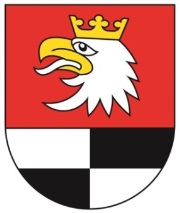     11-600 Węgorzewo, ul. 3 go – Maja 17 b, tel. 87 427-76-13, fax. 87 427-76-05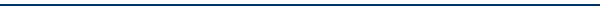 						     Węgorzewo, 18.01.2024 r. BR.0012.2.1.2024.KA										Na podstawie § 30 ust. 1 Statutu Powiatu Węgorzewskiego zwołuję w dniu 
24 stycznia 2024 r. (środa) o godz. 1430 posiedzenie Komisji do spraw Społecznych i Finansów, które odbędzie się w siedzibie Stowarzyszenia Lokalna Grupa Rybacka „Wielkie Jeziora Mazurskie” 
w Ogonkach. Porządek obrad:Otwarcie posiedzenia.Przyjęcie porządku obrad.Zatwierdzenie protokołów z posiedzenia Komisji.Zapoznanie się z informacją Powiatowego Inspektora Nadzoru Budowlanego w zakresie prowadzonej działalności za 2023 r.Zapoznanie się z informacją na temat funkcjonowania nieodpłatnej pomocy prawnej w Powiecie Węgorzewskim za 2023 rok. Prezentacja materiałów opracowanych przez Lokalną Grupę Rybacką związanych z Lokalną Strategią Rozwoju. Zaopiniowanie projektów uchwał Rady Powiatu.Wnioski i zapytania członków komisji i radnych.Zamknięcie posiedzenia.              Przewodniczący Komisji   do spraw Społecznych i Finansów           						                Eugeniusz Pieczul	               otrzymują:Pani Halina Faj- Przewodnicząca Rady Powiatu w WęgorzewieRadni Rady Powiatu w WęgorzewiePani Marzenna Supranowicz - Starosta WęgorzewskiPani Dorota Sakowska - Skarbnik Powiatu